Publicado en P.O. Box 211791 el 28/04/2011 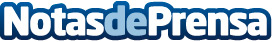 42 market research lanza el servicio de Entrevistas en línea para Corea del Sur  El proveedor líder de estudios de mercados en línea del sector sanitario 42 market research, ha anunciado hoy su exitosa expansión en Corea del sur completando estudios de mercados con médicos y otros especialistas de la salud.Datos de contacto:Departamento de Relaciones Públicas+97144471540Nota de prensa publicada en: https://www.notasdeprensa.es/42-market-research-lanza-el-servicio-de-entrevistas-en-linea-para-corea-del-sur Categorias: Medicina Marketing http://www.notasdeprensa.es